Series of vocational qualification certificate ____________ No _____________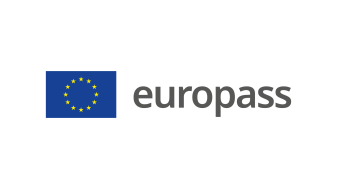 Supplement to vocational qualification certificate(*) Latvia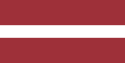 1. Title of the vocational qualification certificate(1)☐ Diploms par profesionālo vidējo izglītību☐ Profesionālās kvalifikācijas apliecībaProfesionālā kvalifikācija: Materiālu ķīmijas tehniķis(1) in the original language2. Translation of the title of the vocational qualification certificate(2)☐ A diploma of vocational secondary education☐ A vocational qualification certificateVocational qualification: Materials Chemistry Technician** (2) If applicable. This translation has no legal status.3. Competence profileA materials chemistry technician is a specialisation of the Chemical Process Technician occupation.A materials chemistry technician independently carries out the technological process or part thereof in accordance with the production and quality control documentation to produce a material or chemical mixture that meets quality requirements, observing labour protection and environmental protection requirements; cooperates with other professionals in the work process.Has acquired the additional competences of a materials chemistry technician to perform the following professional duties and tasks:3.1. Workplace organisation and arrangement:‒ check that equipment and communications are ready for operation;‒ verify the existence of the necessary production documentation;‒ check the availability of personal and collective protective equipment suitable for use;‒ check the existence of extinguishing media suitable for use;‒ keep the workplace tidy during work and tidy up after work;‒ comply with production hygiene requirements.3.2. Preparation of raw materials and consumables:‒ accept raw materials in accordance with the regulatory documentation;‒ check the labelling of chemicals and mixtures;‒ ensure raw materials subject to strict accounting are accounted for;‒ comply with the rules for storing substances and materials;‒ check the qualitative and quantitative conformity of raw materials and consumables to the work assignment;‒ weigh and measure raw materials for the process;‒ use containers suitable for the raw materials.3.3. Performing the technological process:‒ carry out the production process in accordance with the technological regime;‒ maintain the technological parameters in accordance with the production documentation and the work 			    assignment;‒ prepare, weigh (measure), label the resulting product;‒ hand the product over for quality control or do it single-handedly;‒ clean the production equipment;‒ use production resources rationally and efficiently.3.4. Controlling the technological process:‒ ensure that measurement and automation equipment is in working order;‒ comply with the regulatory parameters;‒ carry out quality assessment of chemicals and their mixtures, intermediates and materials;‒ document the actual values of the regulated parameters;‒ report deviations from regulated parameters;‒ perform and evaluate process control results.3.5. Compliance with occupational safety and environmental protection regulations:‒ use personal protective equipment at the workplace;‒ comply with occupational safety requirements when working with chemicals;‒ comply with fire safety, electrical safety and explosion safety regulations;‒ comply with the requirements for safe operation of equipment;‒ provide first aid if necessary;‒ collect production waste in accordance with the production documentation;‒ use and obey safety signs;‒ prevent contamination of the working environment and the surrounding environment.3.6. Documenting the technological process:‒ keep and collate timely records of the process, and attach all outputs (charts, printouts, etc.) to the records;‒ document the operation and maintenance of equipment and measuring instruments;‒ document cleaning of equipment and premises;‒ document the use of substances subject to strict accounting;‒ document the status of equipment;‒ label the products produced in accordance with the requirements;‒ keep records of deviations observed during the process.3.7. Respecting the basic principles of communication:‒ work in a team;‒ be accountable for the results of own work.3.8. Complying with production hygiene:‒ wear the clothing provided for the job;‒ observe personal hygiene;‒ maintain production facilities and equipment as required;‒ prevent microbiological, physical and chemical contamination of the room air and product.3.9. Compliance with the requirements of the regulatory acts mandatory for the industry:‒ comply with the requirements of other quality systems (ISO, OHSAS, etc.);‒ comply with the requirements of other laws and regulations relevant to the performance of the specific work 	    assignments.Additional competences:- <<To be completed by the education institution>>;- ...;- ...;- ...4. Employment opportunities in line with the vocational qualification(3)Work in chemical, timber, metalworking, printing, textile processing, building materials, etc. industries where materials, chemicals or mixtures of chemicals are produced.(3) If possible5. Description of the document certifying vocational qualification5. Description of the document certifying vocational qualificationName and status of the body issuing the vocational qualification certificateNational authority providing recognition of the vocational qualification certificate<<Full name, address, telephone number, website address; e-mail address of the issuing body. Legal status of the issuing body>>Ministry of Education and Science of the Republic of Latvia, website: www.izm.gov.lvLevel of the vocational qualification certificate(national or international)Assessment scale/Assessment attesting fulfilment of the requirementsState-recognised document, corresponding to the fourth level of the Latvian Qualifications Framework (LQF 4) and the fourth level of the European Qualifications Framework (EQF 4).A mark of at least "average - 5" in the vocational qualification examination (using a 10-point scale).Access to the next level of educationInternational treaties or agreementsA diploma of vocational secondary education enables further education at LQF level 5/ EQF level 5 or LQF level 6/ EQF level 6.<<If applicable. To be completed by the education institution in case international treaties or agreements provide for the issue of additional certificates. If not applicable, delete comment>>Legal basisLegal basisVocational Education Law (Section 6)Vocational Education Law (Section 6)6. Means of obtaining the vocational qualification certificate6. Means of obtaining the vocational qualification certificate6. Means of obtaining the vocational qualification certificate6. Means of obtaining the vocational qualification certificate☐ Formal education:☐ Full-time☐ Full-time (work-based training)☐ Part-time☐ Formal education:☐ Full-time☐ Full-time (work-based training)☐ Part-time☐ Education acquired outside the formal education system☐ Education acquired outside the formal education systemTotal duration of training*** (hours/years) _______________Total duration of training*** (hours/years) _______________Total duration of training*** (hours/years) _______________Total duration of training*** (hours/years) _______________A: Description of the vocational training receivedB: Percentage of total (100%) programme B: Percentage of total (100%) programme C: Duration (hours/weeks)Part of the education programme completed in the education institution<<Indicate the amount (%) of the education programme completed on the premises of the education institution>><<Indicate the amount (%) of the education programme completed on the premises of the education institution>><<Indicate the amount (in hours or training weeks) of the education programme completed on the premises of the education institution>>Part of the education programme completed in workplace internship, including work-based training<<Indicate the amount (%) of the education programme completed outside the premises of the education institution,i.e. practical training in enterprises, workplace internships, work-based training>><<Indicate the amount (%) of the education programme completed outside the premises of the education institution,i.e. practical training in enterprises, workplace internships, work-based training>><<Indicate the amount (in hours or training weeks) of the education programme completed outside the premises of the education institution,i.e. practical training in enterprises, workplace internships, work-based training>>*** Applicable to formal education.Further information available at:www.izm.gov.lv https://registri.visc.gov.lv/profizglitiba/nks_stand_saraksts_mk_not_626.shtmlNational Information Centre:National Europass Centre in Latvia, http://www.europass.lv/  *** Applicable to formal education.Further information available at:www.izm.gov.lv https://registri.visc.gov.lv/profizglitiba/nks_stand_saraksts_mk_not_626.shtmlNational Information Centre:National Europass Centre in Latvia, http://www.europass.lv/  *** Applicable to formal education.Further information available at:www.izm.gov.lv https://registri.visc.gov.lv/profizglitiba/nks_stand_saraksts_mk_not_626.shtmlNational Information Centre:National Europass Centre in Latvia, http://www.europass.lv/  *** Applicable to formal education.Further information available at:www.izm.gov.lv https://registri.visc.gov.lv/profizglitiba/nks_stand_saraksts_mk_not_626.shtmlNational Information Centre:National Europass Centre in Latvia, http://www.europass.lv/  